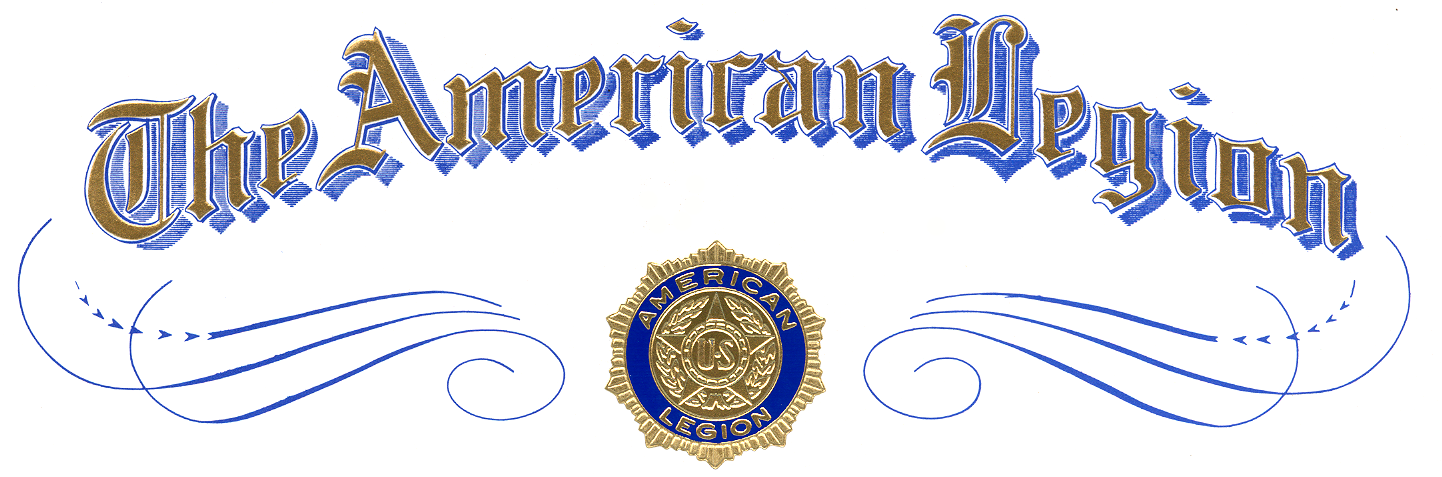 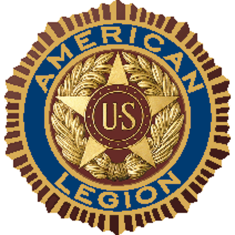 Winner of District XX Oratorical Winner NameofSchool Nameis awarded this certificate of Achievement and a $0,000 Scholarship inThe American LegionNational High School Oratorical ContestPresented byCommander, The American Legion District XXat Location, TexasMonth Day, YearAttest: